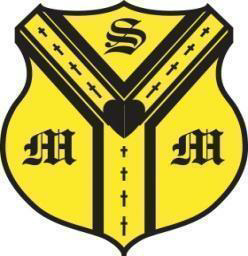 St. Margaret Mary’s Catholic Junior SchoolKnowsley Metropolitan Borough Council ● St. Margaret Mary’s Catholic Junior School ● Pilch Lane ● Liverpool ● L14 0JGTelephone: 0151 477 8490    email: stmargaret@knowsley.gov.uk____________________________________________________________________________________________________Loving, learning, growing together with Jesus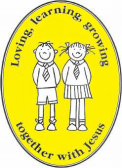 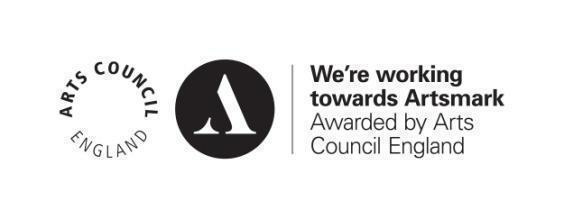 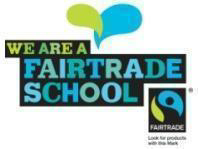 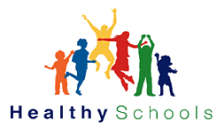 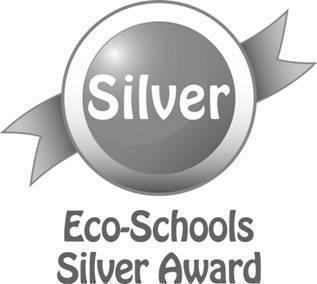 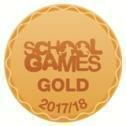 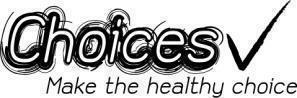 Value of the WeekCompassionNewsletter Issue 15Week ending Friday 12th January 2024‘……..Therefore as God’s chosen people, holy and dearly loved, clothe yourselves with compassion, kindness, humility, gentleness and patience…..’Colossians 3:12Welcome BackAs this is the first newsletter of 2024, we would like to wish all our families a ‘Happy New Year’. There is lots to look forward to as the year unfolds.Talent ShowWe had a lovely start to the term last week with a number of our children participating in the school talent showPHOTOS OF THE TALENT SHOWCongratulationsPOP IN ANY PHOTOS THAT COME IN THIS WEEKOnline Safety Survey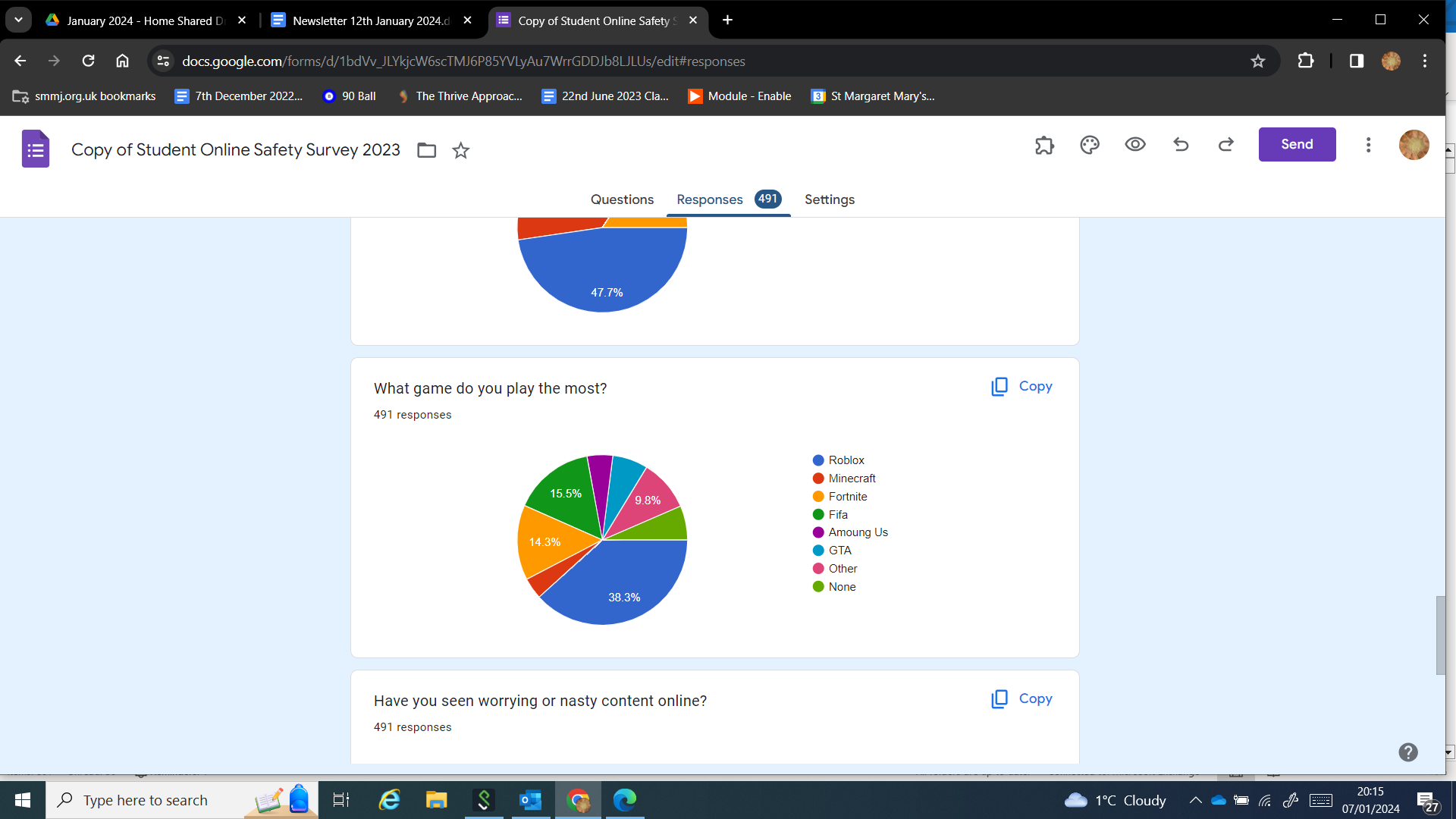 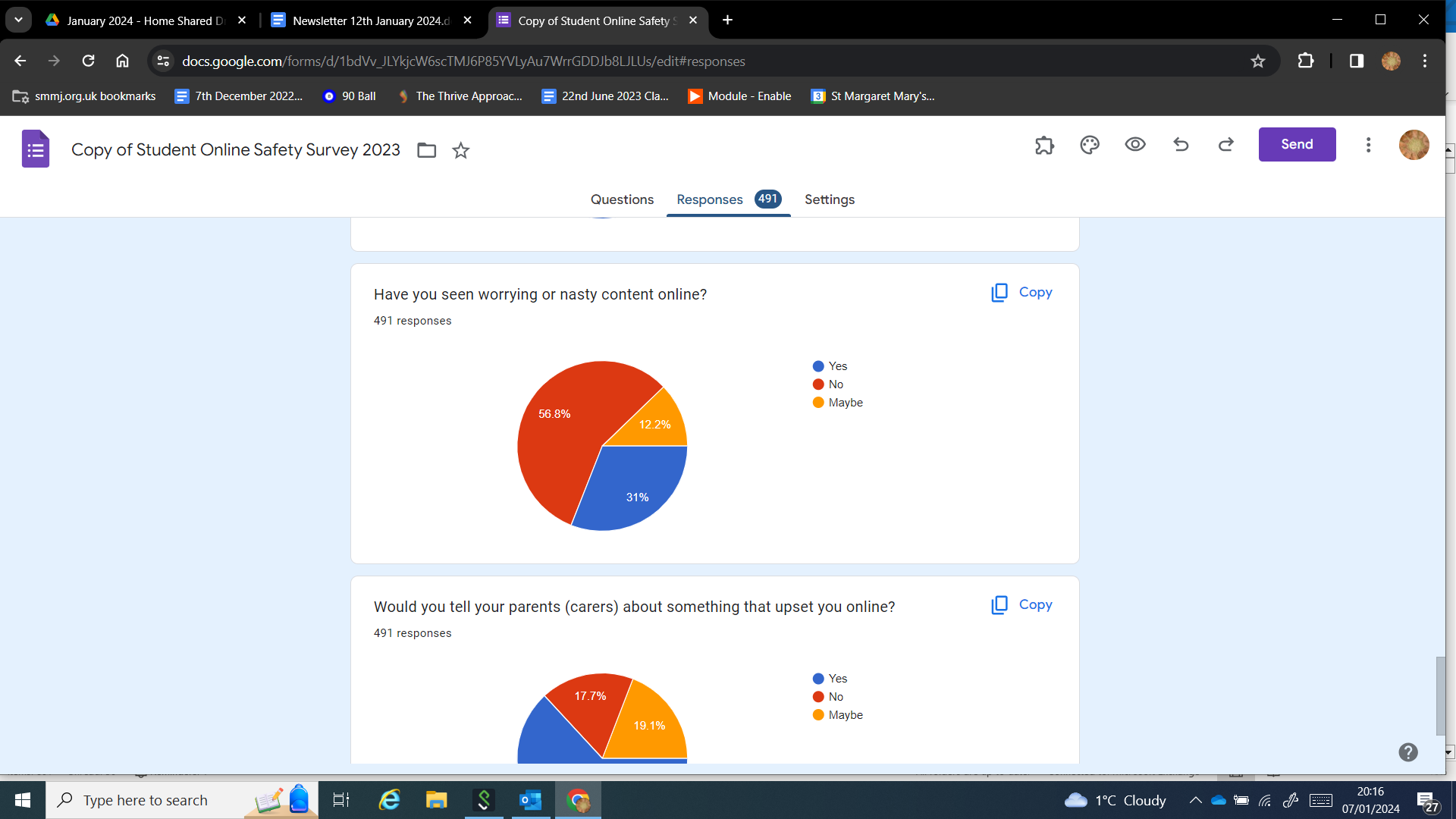 From this data, it is clear that Roblox is the most common game amongst the children in our school.  Fortunately there is a large percentage of our children who have not seen any worrying content online. However, 43.2% have either seen worrying content or may have seen worrying content which is a concern. It is vital to check who your children play with online and remind them of the importance of only playing with other children that they know ‘face to face’. In addition, it is also vital to remind your children to report any worrying content to a trusted adult straight away. Award WinnersCongratulations to all our award winners this week:- Attendance for the whole school is 96.4%Dinnertime winners: Sport NewsIt has been another busy week for our school sport teams. On Monday of this week, our school Table Tennis team were in action. Our Year 5/6 girls also competed in the Premier League tournament.PLEASE EXPAND AFTER THE MATCHES AND ADD SOME PHOTOSSHINEThis week we have launched our bespoke Personal Development Curriculum (named the SHINE curriculum : Safety, Healthy Lifestyles, Independence, News, Equality and Diversity).The focus of this week’s SHINE lesson has been about keeping safe online. Parents could re-inforce the messages that the children have received this week by chatting to their child about what they have learnt and by directing their child to the following websites:-LAUREN-PLEASE COULD YOU POP SOME USEFUL WEBSITES IN?Reading NewsJen-not sure if you want this paragraph in??CLCClasses 3HM  and 3GT  are currently benefiting from computing sessions led by the CLC.Parent Forum MeetingMany thanks to all parents who attended this week’s Parent Forum Meeting. We hope you found it to be useful.Wellbeing Award Reassessment VisitWe look forward to welcoming a Wellbeing Award assessor into school on Thursday 8th February. We are excited about showing them all that we do to promote the Mental Health & Wellbeing of our school Community. Throughout the visit the assessor will speak to children, staff, the Wellbeing Team and parents. If any of our parents would like to speak to the assessor to share your experiences of support received for your child please speak to Msr Culley or Mrs Perry. Wellbeing Award Reassessment VisitWe look forward to welcoming a Wellbeing Award assessor into school on Thursday 8th February. We are excited about showing them all that we do to promote the Mental Health & Wellbeing of our school Community. Throughout the visit the assessor will speak to children, staff, the Wellbeing Team and parents. If any of our parents would like to speak to the assessor to share your experiences of support received for your child please speak to Msr Culley or Mrs Perry. SPRING TERM DATES FOR DIARYDates are subject to change in certain circumstances-in the case of changes, we will endeavour to give parents as much notice as possible.January18th-Governor Morning         3ST to Mass        Andy Grant to speak to years 5 and 6        3HM and 3GT to work with the CLC24th- Boccia Competition25th-6LT and 6SA to work with the CLC        3GT to MassFebruary1st 6LT and 6SA to work with the CLC     3HM to Mass     Governors’ Buildings, Staffing & Finance Meeting     Year 5/6 Boys’ Huyton League     Change Team MeetingWeek Beginning 5th- Year 3 Child Centred Reviews6th Safer Internet Day7th-Year 6 Road Safety8th Wellbeing Verification Day      6LT and 6SA to work with the CLC9th-Coffee MorningWeek Beginning 19th-Year 6 Assessment Week                                Year 4 Communion Session 422nd 6LT and 6SA to work with the CLCWeek Beginning 26th-Year 6 Assessment Week29th-6AC and 6JP to work with the CLCMarchWeek Beginning 4th-Year 5 Child Centred Reviews5th PTA Meeting7th World Book Day      Governors’ Curriculum Meeting (5pm)Week Beginning 11th-Year 4 Holy Communion Session 5                                 Assertive Mentoring Conversations14th-British Science DayWeek Beginning 18th-Year 5 trip to Winmarleigh Hall                                 Assertive Mentoring ConversationsWeek Beginning 25th- Assertive Mentoring ConversationsSPRING TERM DATES FOR DIARYDates are subject to change in certain circumstances-in the case of changes, we will endeavour to give parents as much notice as possible.January18th-Governor Morning         3ST to Mass        Andy Grant to speak to years 5 and 6        3HM and 3GT to work with the CLC24th- Boccia Competition25th-6LT and 6SA to work with the CLC        3GT to MassFebruary1st 6LT and 6SA to work with the CLC     3HM to Mass     Governors’ Buildings, Staffing & Finance Meeting     Year 5/6 Boys’ Huyton League     Change Team MeetingWeek Beginning 5th- Year 3 Child Centred Reviews6th Safer Internet Day7th-Year 6 Road Safety8th Wellbeing Verification Day      6LT and 6SA to work with the CLC9th-Coffee MorningWeek Beginning 19th-Year 6 Assessment Week                                Year 4 Communion Session 422nd 6LT and 6SA to work with the CLCWeek Beginning 26th-Year 6 Assessment Week29th-6AC and 6JP to work with the CLCMarchWeek Beginning 4th-Year 5 Child Centred Reviews5th PTA Meeting7th World Book Day      Governors’ Curriculum Meeting (5pm)Week Beginning 11th-Year 4 Holy Communion Session 5                                 Assertive Mentoring Conversations14th-British Science DayWeek Beginning 18th-Year 5 trip to Winmarleigh Hall                                 Assertive Mentoring ConversationsWeek Beginning 25th- Assertive Mentoring Conversations